SYRACUSE UNIVERSITY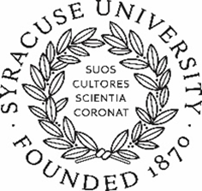 Part-time Faculty Leave of Absence ApplicationPart-time faculty requesting a leave should complete this form and contact labor relations or faculty affairs with questions.All Adjunct United union members are eligible to request an unpaid leave of absence.APPLICANT DETAIL:Faculty Member Name      	SUID# (not SS#)      School/College      	Department      Indicate your initial tenure-track date of appointment at Syracuse University:      	Indicate if you are currently tenure, tenure-track, or non-tenure-track:      Indicate if you are a member of Adjuncts United:       If yes, please read the section in the Adjuncts United Contract on leaves of absence, and any college-specific guidelines, then complete the below.For the leave request without pay, specify the semester or year (cannot exceed one year) of you:       Date Leave Begins:      	Date Leave Ends:      Explain the purpose of the requested leave of absence:      Indicate yes or no if you have you taken any other leaves within the five years preceding the proposed leave:       If you answered yes, describe below:Applicant’s Signature_____________________________________________ Date: ____________RECOMMENDATIONS:Department Chairperson/Dean: Please comment here or attach a statement of what arrangements will be made for carrying on teaching duties of the applicant—including replacement costs (if any) requested.  Provide an evaluation of this application and its priority in relation to others in your department of school/college.Add comments or attach separate sheetDEPARTMENT CHAIRPERSON’S SIGNATURE: ____________________________ Date: ________College/School/Committee:Add comments or attach separate sheetCOMMITTEE CHAIRPERSON’S SIGNATURE: ______________________________ Date: ________Dean(s): Please check all appropriate statements and forward two copies of the application to the Vice Chancellors office by the following deadlines:Fall Semester or Academic Year- December 1 of previous yearSpring Semester- March 15 of previous year  I recommend the approval of this leave as proposed.  I recommend the approval of this leave with modification (see attached memorandum) and have informed the individual of the change(s) in terms under which I am recommending.DEAN’S SIGNATURE: ______________________________________________ Date: ___________If Dual Appointment,DEAN’S SIGNATURE: ______________________________________________ Date: ___________APPROVALACADEMIC AFFAIRS: _______________________________________________ Date: __________Semester(s)(e.g. Fall 2018, Spring 2019, AY 2018-19)Purpose